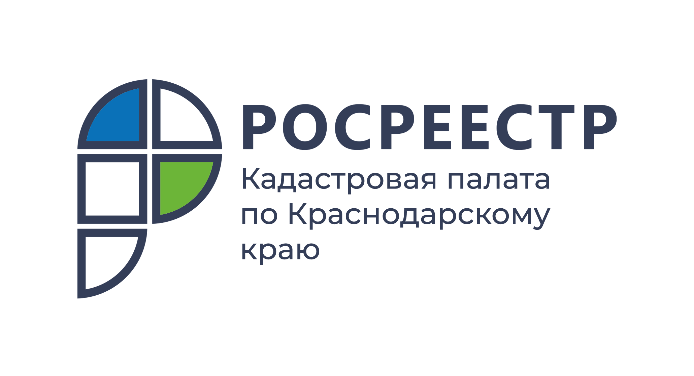 ПРЕСС-РЕЛИЗ

Как пользоваться Публичной кадастровой картой
На сегодняшний день в Интернете представлено множество полезных инструментов и опций, посредством которых гражданам приходится по роду деятельности либо из праздного любопытства использовать карту России.Среди общего многообразия сайтов и площадок, особняком стоит официальный сервис, размещенный на официальном сайте Росреестра (pkk.rosreestr.ru) - Публичная кадастровая карта (ПКК).Что же такое ПКК и как ей пользоваться?ПКК содержит информацию и параметры объектов недвижимости, прошедших государственный кадастровый учет и внесенных в Единый государственный реестр недвижимости (ЕГРН). Сервис находится в свободном доступе и ведется в соответствии с принципами открытости и доступности. Пользователям ПКК не нужно регистрироваться на сайте Росреестра, подавать запросы или вносить оплату.«Интерфейс Публичной кадастровой карты аналогичен популярным сервисам Google Maps и Яндекс.Карты. Удобная привязка к географической карте России дает возможность визуально отыскать объект недвижимости, не зная его точного адреса, но зная его примерное местоположение и некоторые характерные особенности», - отмечает начальник отдела обеспечения ведения ЕГРН Алексей Александрович Осин.При наведении курсора на любую точку на ПКК, а также выполнив поиск по одному из доступных параметров (кадастровый номер, географические координаты объекта или адрес), пользователь получит основные сведения о найденном объекте. Представленная информация будет содержать данные о соответствующей кадастровой единице, в зависимости от вида объекта недвижимости. Так, при просмотре сведений о земельном участке, будет доступна информация о его конфигурации, категории земель, его разрешенном использовании, форме собственности, кадастровой стоимости. Также, возможно просмотреть смежные с искомым объектом земельные участки, поставленные на кадастровый учет.ПКК также предоставляет пользователю возможность получить справочную информацию об объекте в режиме онлайн или выписку из ЕГРН. Данная возможность содержится в разделе «Услуги» в карточке с информацией об объекте.Посредством ПКК возможно получить общедоступные сведения о памятниках истории, зонах с особыми условиями использования территории, лесничествах, особо охраняемых природных территориях и так далее.Взаимосвязанные ресурсы позволяют работать с пространственными данными, измерять расстояния между объектами, определять координаты точки. Пользователь может распечатать нужный фрагмент с комментариями, а также поделиться ссылкой на него в социальных сетяхДля комфортного использования сервиса пользователю перед началом работы с ПКК представлена возможность пройти обучение, который представляет собой пошаговый инструктаж, демонстрирующий возможности и инструменты сервиса.Для современного рынка недвижимости, ПКК представляет собой универсальный и незаменимый для всех участников инструмент, предоставляющий возможность изучить объект недвижимости до официального заключения сделки. ПКК доступна для пользователей в режиме 24/7, функционал ее постоянно дополняется и модернизируется с учетом требований рынка и пожеланий пользователей.______________________________________________________________________________________________________Пресс-служба Кадастровой палаты по Краснодарскому краю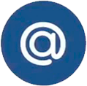 press23@23.kadastr.ru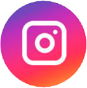 https://www.instagram.com/kadastr_kuban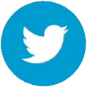 https://twitter.com/Kadastr_Kuban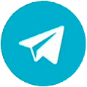 https://t.me/kadastr_kuban